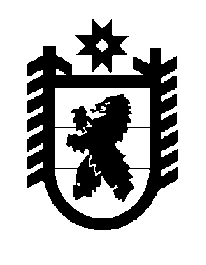 Российская Федерация Республика Карелия    ПРАВИТЕЛЬСТВО РЕСПУБЛИКИ КАРЕЛИЯПОСТАНОВЛЕНИЕот  20 июня 2017 года № 211-Пг. Петрозаводск О разграничении имущества, находящегосяв муниципальной собственности  Медвежьегорскогомуниципального районаВ соответствии с Законом Республики Карелия от 3 июля 2008 года 
№ 1212-ЗРК «О реализации части 111 статьи 154 Федерального закона 
от 22 августа 2004 года № 122-ФЗ «О внесении изменений в законодательные акты Российской Федерации и признании утратившими силу некоторых законодательных актов Российской Федерации в связи с принятием федеральных законов  «О внесении изменений и дополнений в Федеральный закон «Об общих принципах организации законодательных (представительных) и исполнительных органов государственной власти субъектов 
Российской Федерации» и «Об общих принципах организации местного самоуправления в Российской Федерации» Правительство Республики Карелия 
п о с т а н о в л я е т:1. Утвердить перечни имущества, находящегося в муниципальной собственности Медвежьегорского муниципального района, передаваемого в муниципальную собственность Повенецкого городского поселения и Паданского сельского поселения, согласно приложениям 1, 2.2. Право собственности на передаваемое имущество возникает у Повенецкого городского поселения и Паданского сельского поселения со дня вступления в силу настоящего постановления.  Временно исполняющий обязанности
Главы Республики Карелия                                                        А.О. ПарфенчиковПереченьимущества, находящегося в муниципальной собственности 
Медвежьегорского муниципального района, 
передаваемого в муниципальную собственность 
Повенецкого городского поселения_____________Переченьимущества, находящегося в муниципальной собственности 
Медвежьегорского муниципального района, 
передаваемого в муниципальную собственность 
Паданского сельского поселения_____________Приложение  1 к постановлению Правительства Республики Карелия                от  20 июня 2017 года № 211-ПНаименованиеимуществаАдрес местонахожденияимуществаИндивидуализирующиехарактеристики имуществаУл. Гористаяпгт Повенец, ул. Гористаякадастровый номер 10:13:0000000:4562, назначение: дорожно-мостовое хозяйство, протяженность 337 мПриложение  2 к постановлению Правительства Республики Карелия                от 20 июня 2017 года № 211-П№ п/пНаименование имуществаАдрес местонахожденияимуществаИндивидуализирующиехарактеристики имущества1.Автомобильная дорога общего пользованиядер. Шалговаара, ул. Нагорнаякадастровый номер 10:13:0000000:11921,  протяженность 113 м2.Автомобильная дорога общего пользованиядер. Погост, ул. Рабочаякадастровый номер 10:13:0030301:35,  протяженность 447 м